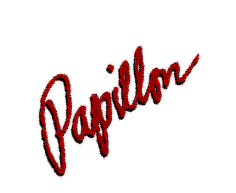 DINNER MENUSTARTERSESCARGOTS DE BOURGOGNE served in the Shell with Herb Garlic Butter	12.50PAPILLON’S TASTING COMBINATION (Crab Cake ~ Escargot ~ Lobster Ravioli)	43.75CRISPY BRUSSEL SPROUTS Field Green, Balsamic Vinaigrette and Sherry Aioli	10.50BAKED BRIE in a Pastry Shell, served with Bourbon Peaches Jam 	12.50AHI TUNA TARTARE (POKE)* served with Housemade Potato Chips & Wasabi	12.50TIGER PRAWNS COCKTAIL* served with Horseradish-Chili Sauce	13.25CRISPY TEMPURA CALAMARI with zucchini strings served with light lobster bisque	11.50ROASTED FOREST MUSHROOM RAVIOLI with Sage Butter & Pine Nuts	11.00CRAB CAKES with Field Greens, Caramelized Onions, Roasted Peppers Aioli & Cilantro Aioli	16.50HOUSEMADE LOBSTER RAVIOLI with Lobster Sauce and Shaved Parmesan	14.75ANGEL HAIR PASTA with Sautéed Artichoke Hearts, Squash, Roasted Garlic, Tomato Broth	10.50FROG LEGS & ARTICHOKE PROVENÇAL Sautéed with Herb Garlic Butter, Lemon & Tomatoes		11.75JUMBO COCONUT PRAWNS served with Mango Chutney, Vegetables Slaw in Citrus Vinaigrette	13.75NORWEGIAN SMOKED SALMON CARPACCIO with Broiled Egg, Caper, Red Onion	12.50DUCK MOUSSE PATE WITH PORT WINE served with Pickled Red Onions, Cornichons and Toast	11.50SOUP & SALADS add to any salad Grilled Chicken or Prawns 7.00 	ROASTED BEETS SALAD Wild Arugula, Orange, Feta Cheese, Vinaigrette	11.50SPINACH SALAD Cherry Wood Bacon, Candied Walnuts, Strawberries, Orange & Rice Wine Vinaigrette	11.50PAPILLON’S COBB SALAD Hearts of Romaine, Tomatoes, Bacon, Boiled Egg, Blue Cheese and Vinaigrette                      12.00CLASSIC CAESAR SALAD* Hearts of Romaine, Garlic Croutons and Shaved Parmesan	10.00FRENCH ONION SOUP with Natural Swiss Cheese	10.00MAIN ENTREES Dinner includes House Salad, (or Onion Soup, Clam Chowder, Caesar Salad add  4.95)ROASTED BUTTER BASTED LOBSTER TAIL 9oz	54.50with Petite Filet Mignon*, served with Peppercorn Sauce 	95.50ANGUS FILET MIGNON* with Cabernet Sauce topped with Gorgonzola, Roasted Sweet Garlic Herb Butter	45.00or topped with Sautéed Prawns Scampi or with Crab Meat with Lobster Sauce	49.00CRACKED BLACK PEPPER ANGUS FILET MIGNON* with Peppercorn Sauce, Flamed with Brandy	46.00CLASSIC BEEF WELLINGTON* served over a Sauce of Roasted Seasonal Forest Mushrooms	46.00GRILLED ANGUS RIBEYE* in Marinade of Olive Oil, Roasted Peppers, Basil, and Roasted Garlic Purée	43.50served with Steak Fries or with Sautéed Garlic Mushrooms   AMERICAN KOBE`BEEF SHORT RIB SLOW OVEN BRAISED Horseradish Mashed Potatoes, White Truffle Salt	35.00ROASTED RACK OF LAMB* Dijonaise with Herb Garlic Crust served in Rosemary Natural Jus	46.75PORK TENDERLOIN APRICOT GLAZED Sauce Merlot, Caramelized Red Onions and Fuji Apple	24.75ROASTED DUCK BREAST Finished in Pinot Noir Reduction and Peach Confit	31.50CHICKEN CORDON BLEU Stuffed with Devilled Crab meat, Sun-Dried Tomato Vin Blanc	32.50ANGEL HAIR PASTA with Artichoke Hearts, Squash, in Tomato Broth or Crème Sauce	21.50with Grilled Chicken or with Grilled Prawns	27.50PRAWNS SAUTEED with Scampi or Lobster Sauce, Drizzle with Truffle Oil served with Angel Hair Pasta	31.00PISTACHIO ENCRUSTED WILD CAUGHT SCALLOPS Served with Lemon, Caper, Crème Sauce 	31.00SEAFOOD WELLINGTON Crab Meat, Prawns, Scallop wrapped in Puff Pastry served with Lobster Sauce	32.50MISO-GLAZED CHILEAN SEABASS & ORZO with Black Pepper Consommé, Blue Lake Bean Tempura	39.50GRILLED ATLANTIC SALMON with Herb Potato Purée, Warm Spinach, Cranberry Reduction	29.00A Suggested 18% gratuity for parties of 10 or more.  Corkage fee 15.00 per 750ml bottle.  Split Charge 5.00No Substitution please.  *Consuming raw or undercooked meats, poultry, seafood, shellfish, or eggs may increase your risk of foodborne illness.37296 Mission Boulevard, Fremont, California 94536 (510) 793-6331 